ROMANIA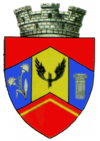 JUDETUL HUNEDOARAPRIMARIA ORASULUI SIMERIADIRECTIA ECONOMICANR.  17322/ 23.12.2022NotaReferitoare la Proiectul de hotărâre privind aprobarea nivelurilor pentru valorile impozabile, impozitele şi taxele locale, alte taxe, taxe speciale şi amenzile aplicabile în anul 2023, în orașul Simeria, proiect care conține și regulamentul de aprobare a taxelor speciale precum și procedurile de încasare ale altor taxe locale pe anul 2023, aflat in procedura de transparenta decizionala incepand cu data de 14.11.2022Subsemnata Blaga  Julieta  Catița, director executiv în cadrul Primariei orașului Simeria, prin prezenta vă  aduc  la cunoștință următoarele:    Avănd în vedere prevederile:- Legii nr.370/2022 privind aprobarea OG nr.16/2022, pentru modificarea și completarea Legii nr. 227/2015 privind Codul fiscal, abrogarea unor acte normative și alte măsuri financiar-fiscale, care intra in vigoare cu data 23.12.2022, prin care se precizeaza ca: 13. La articolul I, după punctul 106 se introduc două noi puncte, pct. 106^1 și 106^2, cu următorul cuprins:106^1. La articolul 456 alineatul (1), litera g) se modifică și va avea următorul cuprins:g) clădirile unei instituții sau unități care funcționează sub coordonarea Ministerului Educației, Ministerului Cercetării, Inovării și Digitalizării, Ministerului Familiei, Tineretului și Egalității de Șanse sau a Ministerului Sportului, precum și clădirile federațiilor sportive naționale, ale Comitetului Olimpic și Sportiv Român, cu excepția încăperilor care sunt folosite pentru activități economice;14. La articolul I, punctul 117 se abrogă.19. La articolul IX, literele e) și i) se modifică și vor avea următorul cuprins:……………………………………………...............................…prevederile pct. 106 și 107-116 se aplică începând cu data de 1 ianuarie 2025.În esență, Legea 370/2022, care intră în vigoare pe 23 decembrie 2022, prevede o păstrare a regulilor actuale pentru impozitul local pe clădiri pentru încă doi ani. Astfel, noul sistem de impozitare introdus de OG 16/2022 se aplică abia din 2025, nu din 2023, așa cum se dorea inițial. Măsura este asigurată prin punctele 14 și 19 de la articolul I din noua lege.

În primul rând, pentru persoanele fizice se păstrează regulile vechi pentru impozitul pe clădirile rezidențiale, clădirile nerezidențiale și clădirile mixte.

Astfel:
pentru perioada 2023 - 2024: impozitul pe clădirile rezidențiale deținute de persoanele fizice se calculează prin aplicarea unei cote între 0,08% și 0,2% asupra valorii impozabile a clădirii. Valoarea se determină prin înmulțirea suprafeței construite desfășurate a clădirii cu valoarea din tabelul din Codul fiscal (articolul 457). Valorile din acel tabel rămân ca acum. Totodată, la fel ca acum, valoarea impozabilă a clădirii va fi ajustată în funcție de rangul localității și zona de amplasare;
începând cu 2025: acest impozit se calculează prin aplicarea unei cote de minimum 0,1% asupra valorii clădirii rezidențiale, indiferent dacă proprietarul este persoană fizică sau juridică. Mai precis, se însumează valorile clădirii, clădirilor-anexă și suprafețelor de teren acoperite de aceste clădiri, așa cum reies din studiile de piață (așa-zisele grile notariale).În al doilea rând, pentru persoanele juridice, sunt păstrate regulile vechi pentru impozitul pe clădirile rezidențiale și nerezidențiale, inclusiv cele cu destinație mixtă.

Astfel:
pentru perioada 2023 - 2024: pentru persoanele juridice, impozitul pe clădirile rezidențiale se calculează prin aplicarea unei cote între 0,08% și 0,2% asupra valorii impozabile a clădirii, iar impozitul pe clădirile nerezidențiale se calculează prin aplicarea unei cote între 0,2% și 1,3% asupra valorii impozabile a clădirii. Pentru clădirile mixte, impozitul se calculează prin însumarea impozitului pentru partea cu destinație rezidențială cu impozitul pentru partea cu destinație nerezidențială. Astfel, se păstrează regula stabilirii impozitului pe baza raportului de evaluare întocmit de un evaluator autorizat o dată la cinci ani;
începând cu 2025: pentru clădirile nerezidențiale, impozitul se calculează prin aplicarea unei cote de minimum 0,5% asupra valorii clădirii. Valoarea clădirii se determină prin însumarea valorii clădirii, a clădirilor-anexă și a valorii suprafețelor de teren acoperite de aceste clădiri, cuprinse în studiile de piață (așa-zisele grile notariale).Am procedat la modificarea corespunzatoare a articolelor 2, art.4, art.5, art.6, art.8, art.14 alin.(2) si alin.(4) si Anexa nr.1 la Proiectul de hotărâre nr.171/2022 privind aprobarea nivelurilor pentru valorile impozabile, impozitele şi taxele locale, alte taxe, taxe speciale şi amenzile aplicabile în anul 2023, în orașul Simeria, proiect care conține și regulamentul de aprobare a taxelor speciale , precum și procedurile de încasare ale altor taxe locale pe anul 2023.ÎNTOCMIT,DIRECTOR EXECUTIV,BLAGA JULIETA CATIȚA